Weektaak groep 1/2 25 januari – 29 januari 2021Dit is onze laatste week binnen thema winter, hierna gaan we over op het thema beroepen! Ook deze week zijn er weer samenkomsten via Teams.Keuze opdrachten: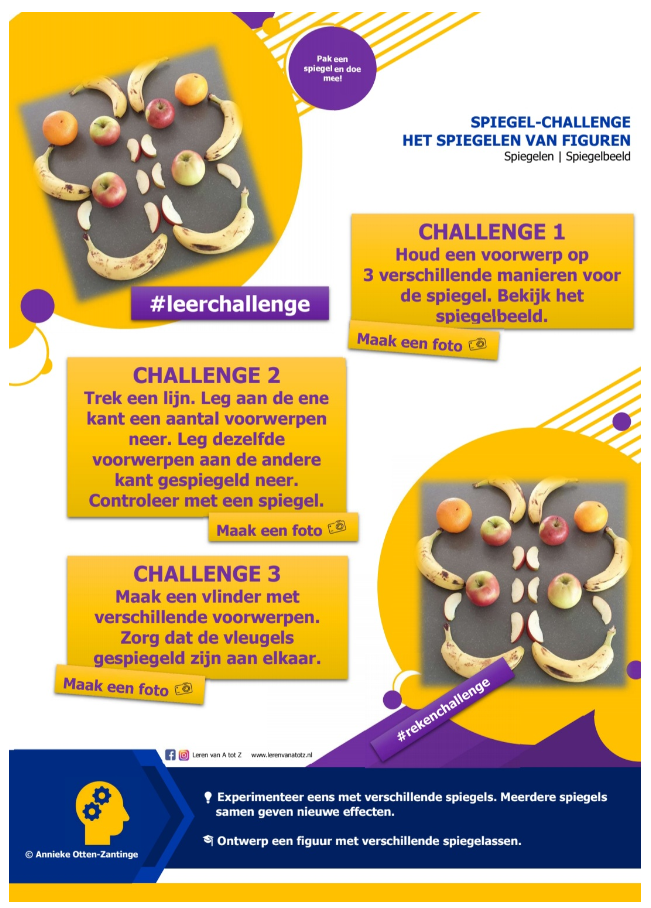 Maandag Taal instructie: Juf Sabine, FacebookOnderbouwd online: taal: rijmen, dag meneer sneeuwman, communicatie, omgaan met gevoelens: kikker, communicatie: welke sneeuwman bedoel je?Logo 3000Teams in groepjes juf MarinaDinsdag Motoriekinstructie: Juf Sabine: FacebookOnderbouwd online: motoriek: maak zelf een keuze tussen verven: verven winter of kleien: boetseren sneeuwpop.Onderbouwd app taalTeams in groepjes juf MarinaWoensdag Rekeninstructie: Juf Jolanda, FacebookOnderbouwd online: rekenen: meten en wegen: gewicht van ijs, ruimtelijke oriëntatie: lichaamshoudingen van de sneeuwman.Spel/beweging: Meester Mathijs, Facebook (doen jullie mee, zodat ook meester Mathijs zijn stage voortgang kan hebben?)Squla (rekenspellen)/GynzyTeams in groepjes juf SabineDonderdag Taal: prentenboek + kritisch luisteren: Juf Marina, FacebookOnderbouwd online: taal: letterkennis: letterkennis met de app en woorden rijgen met Arie, woordenschat: dubbelwoord ijs+beerSqula (taal- en woordenschat spellen)/GynzyTeams in groepjes juf Jolanda en SabineVrijdag Rekeninstructie: Juf Sabine, Facebook Wijzneus: Juf Marina, FacebookOnderbouwd online: rekenen: sorteren en seriëren: sorteren op naam winter, optellen of aftrekken: splitsen, symbolen: speel bingo met Sjoerd.Teams in groepjes, juf SabineOndersteuningsideeën (als je weet of merkt dat jouw kind nog wat extra oefening kan gebruiken):  Ga eens door jullie eigen boekenkast, lees een paar boekjes met elkaar. Kan het kind ook het verhaal terug vertellen? Of laat het kind het boekje navertellen aan een broertje of zusje/vriendje of vriendinnetje. Maak buiten een aantal eilandjes met cijfers of getalbeelden erin, heeft het kind hulp? Laat de hulp dan een getal noemen en het kind mag er dan heen rennen. Alleen variant kan ook: tot 12 met 2 dobbelstenen, het kind dobbelt een cijfer en rent er zo snel mogelijk naar toe.Verdiepingsideeën (als je weet of merkt dat jouw kind wat extra uitdaging kan gebruiken):Er staat een extra les open op Onderbouwd: words with Walter, de woordenschat woorden in een Engels lesje.Kies een denksleutel uit en ga samen aan de slag. Wat bedenken jullie? https://talentstimuleren.nl/?file=4640&m=1447259021&action=file.downloadVergeet de smartgames die je online kunt spelen niet, te vinden via de volgende link (gratis registreren):  https://www.smartgameslive.com/nl/welcome SpeltipChallenge!! Hieronder vind je een nieuwe challenge!Deze zullen we ook plaatsen op Facebook.De wereld op z’n kop: het is de bedoeling dat de kinderen het tegenovergestelde doen van wat de spelleider doet. Gaat de leider staan, dan blijven de kinderen zitten, gaat de leider lachen, dan gaan de kinderen huilen etc.Inloggegevens:Inloggegevens:Inloggegevens:Onderbouwdapp, deze is gratis te downloaden in de appstore. Log in met de codes hieronder.Onderbouwdapp, deze is gratis te downloaden in de appstore. Log in met de codes hieronder.Onderbouwdapp, deze is gratis te downloaden in de appstore. Log in met de codes hieronder.Juf MarinaGroep 1:  javOFchQrIGroep 1:  javOFchQrIGroep 2: AHuPtEK6yKGroep 2: AHuPtEK6yKJuf RamonaGroep 2: VlreXkf96BGroep 2: VlreXkf96BJuf SabineGroep 1:  5ia0e0QYlEGroep 1:  5ia0e0QYlEGroep 2: FWrhOswwp8Groep 2: FWrhOswwp8Logo3000, dit is een website waar je gratis mag oefenen. Deze methode gebruiken wij ook op school.Logo3000, dit is een website waar je gratis mag oefenen. Deze methode gebruiken wij ook op school.Logo3000, dit is een website waar je gratis mag oefenen. Deze methode gebruiken wij ook op school.www.logo-digitaal.nl nbyeKCEuaAnbyeKCEuaAGynzy, ga naar de website en log in met de hieronder genoemde codes. Er is nog geen persoonlijke inlog beschikbaar, maar we willen het eerst even met deze algemene inlog proberen. Mocht dit niet werken, geef het gerust aan.Gynzy, ga naar de website en log in met de hieronder genoemde codes. Er is nog geen persoonlijke inlog beschikbaar, maar we willen het eerst even met deze algemene inlog proberen. Mocht dit niet werken, geef het gerust aan.Gynzy, ga naar de website en log in met de hieronder genoemde codes. Er is nog geen persoonlijke inlog beschikbaar, maar we willen het eerst even met deze algemene inlog proberen. Mocht dit niet werken, geef het gerust aan.https://www.gynzykids.com/#/nl-nl/leerling/login Groep 1: kleuterwg10891Groep 1: kleuterwg10891Groep 2:kleuterwg24843Groep 2:kleuterwg24843Squla, momenteel alleen beschikbaar op schooldagen tussen 12.00 uur en 16.00 uur. We hebben hier nog geen individuele inloggegevens voor, maar voor elke groep 5 inlogmogelijkheden gemaakt. We hopen zo dat iedereen erop kan werken. Lukt dit niet? Geef het dan even bij ons aan. https://leukleren.squla.nl/inloggen  Squla, momenteel alleen beschikbaar op schooldagen tussen 12.00 uur en 16.00 uur. We hebben hier nog geen individuele inloggegevens voor, maar voor elke groep 5 inlogmogelijkheden gemaakt. We hopen zo dat iedereen erop kan werken. Lukt dit niet? Geef het dan even bij ons aan. https://leukleren.squla.nl/inloggen  Squla, momenteel alleen beschikbaar op schooldagen tussen 12.00 uur en 16.00 uur. We hebben hier nog geen individuele inloggegevens voor, maar voor elke groep 5 inlogmogelijkheden gemaakt. We hopen zo dat iedereen erop kan werken. Lukt dit niet? Geef het dan even bij ons aan. https://leukleren.squla.nl/inloggen  Groep 1Wachtwoord: Kleuters12! (hoofdletter k)Groep 1Wachtwoord: Kleuters12! (hoofdletter k)11787Of 22368Of 32898Of 42390Of 56806Groep 2Wachtwoord: Kleuters12! (hoofdletter k)Groep 2Wachtwoord: Kleuters12! (hoofdletter k)16286Of 21473Of 39847Of 42383Of 57153